11/1/2020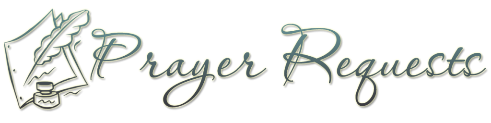 View all past prayer requests on our website Dave & Sue Fritts & family strength and healingOur brothers and sisters in Christ around the worldChristians in China being persecutedThe boys that Rob is ministering toPresident, Vice President, Congress, The President’s Cabinet, votersRobbie and Celia for a safe birth of their baby today. Being induced todayRoss Wright has come home but will go back for a biopsy this weekPraise: Charlie Corathers white blood cell count is down to 37 from 98Charles Hockenberry’s daughter burned over 80% of her bodyJohn Turner’s 5 year old niece died of CovidVictors surgery went well. Tammy unspokenLinda and the entire familyMoe and Phyllis Ali from Jordan. He has returned from an imprisonment and needs our prayers. 